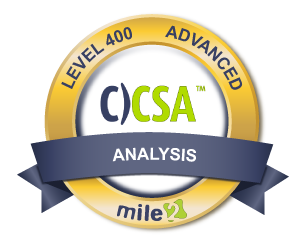 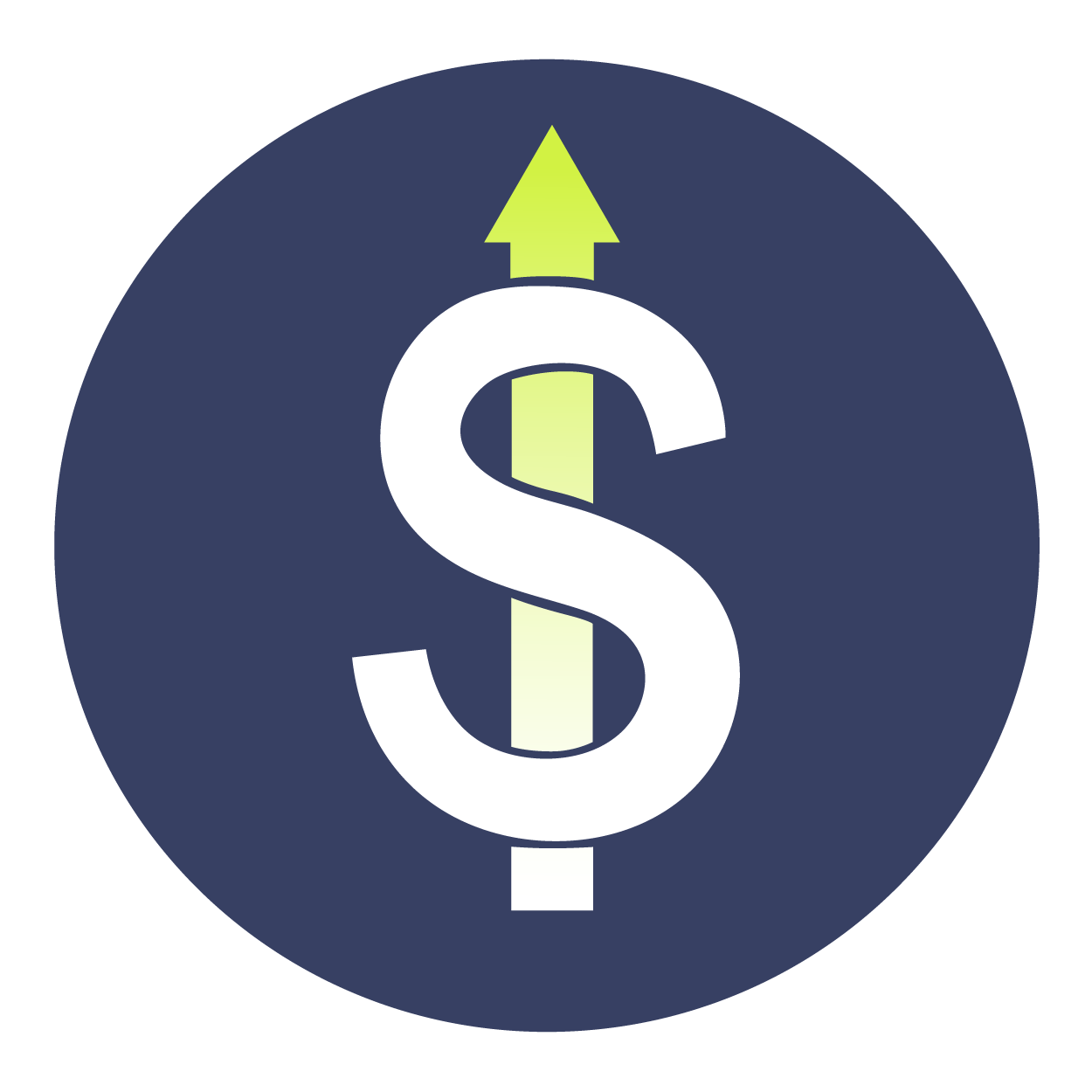 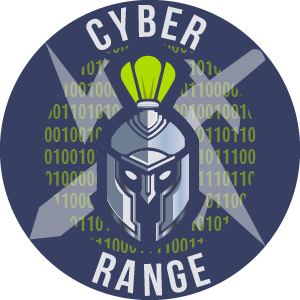 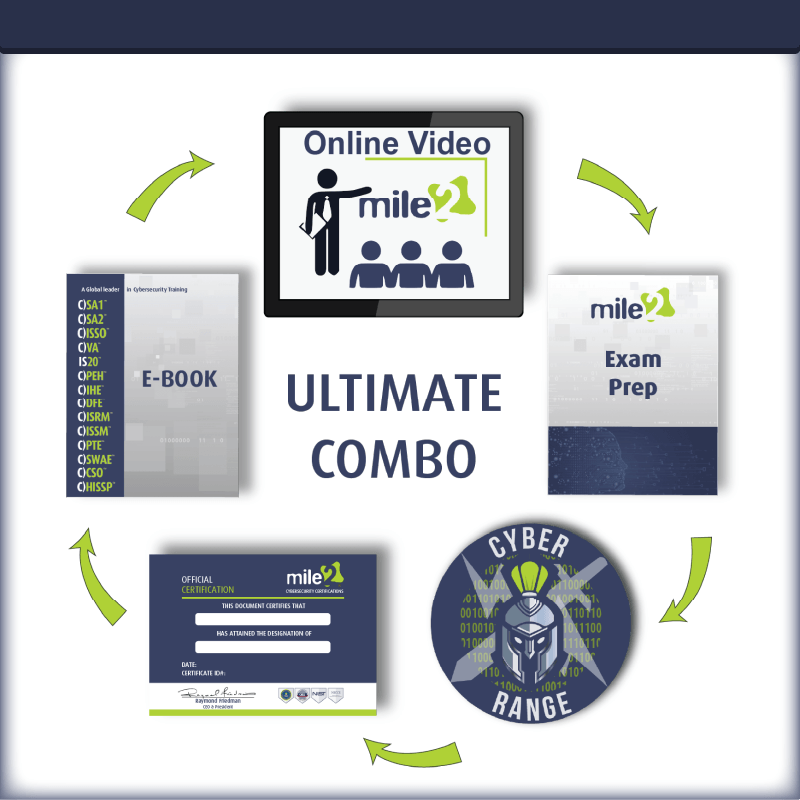 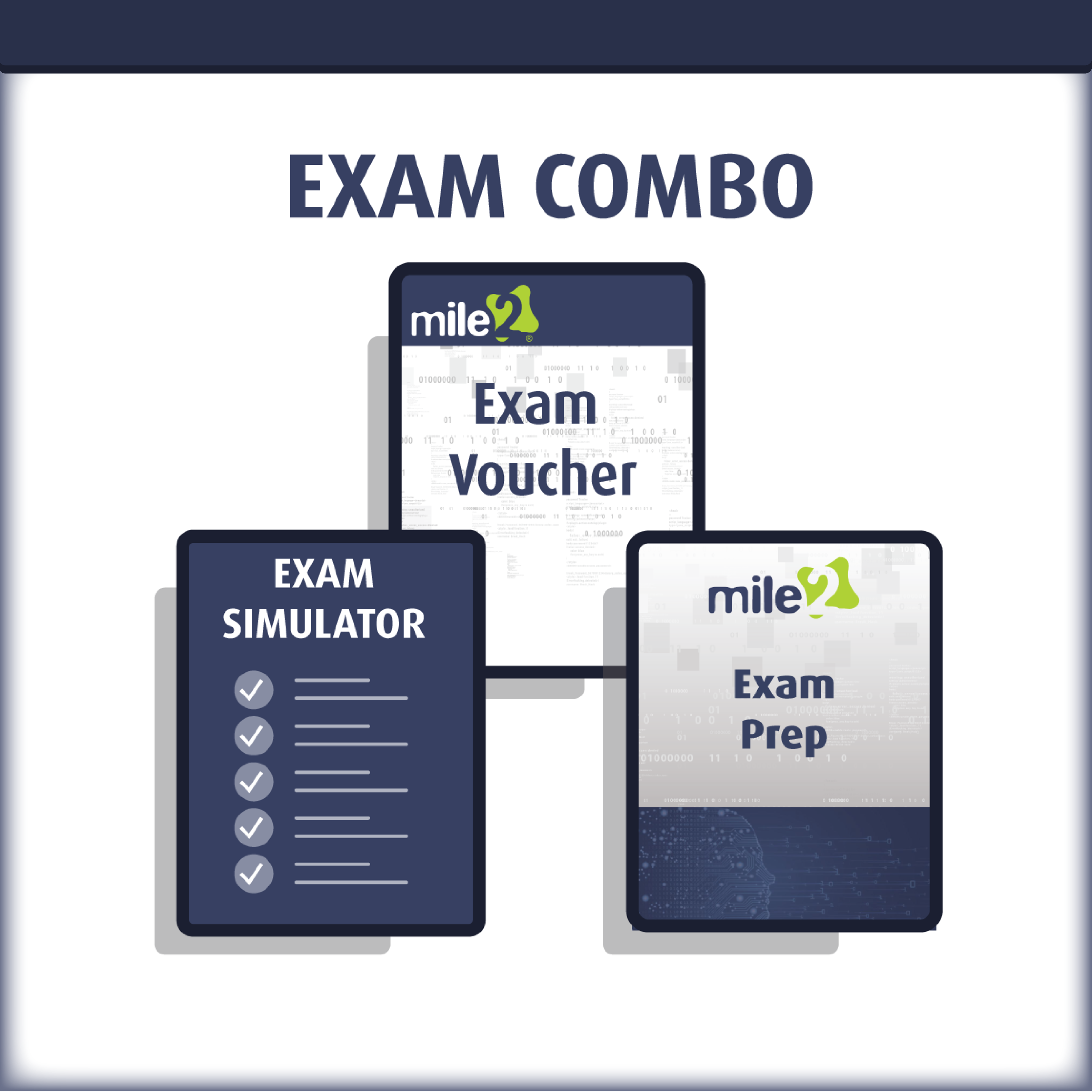 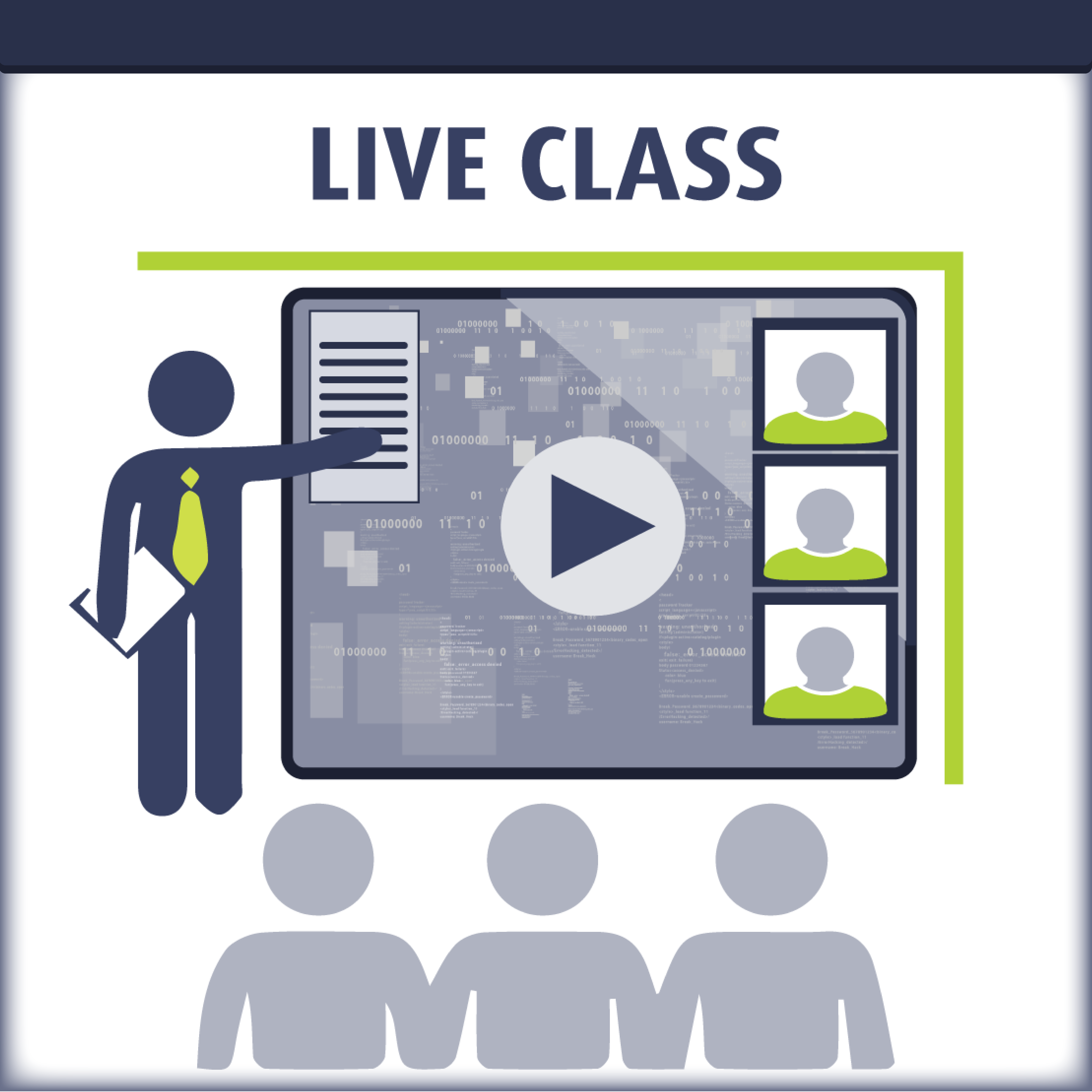 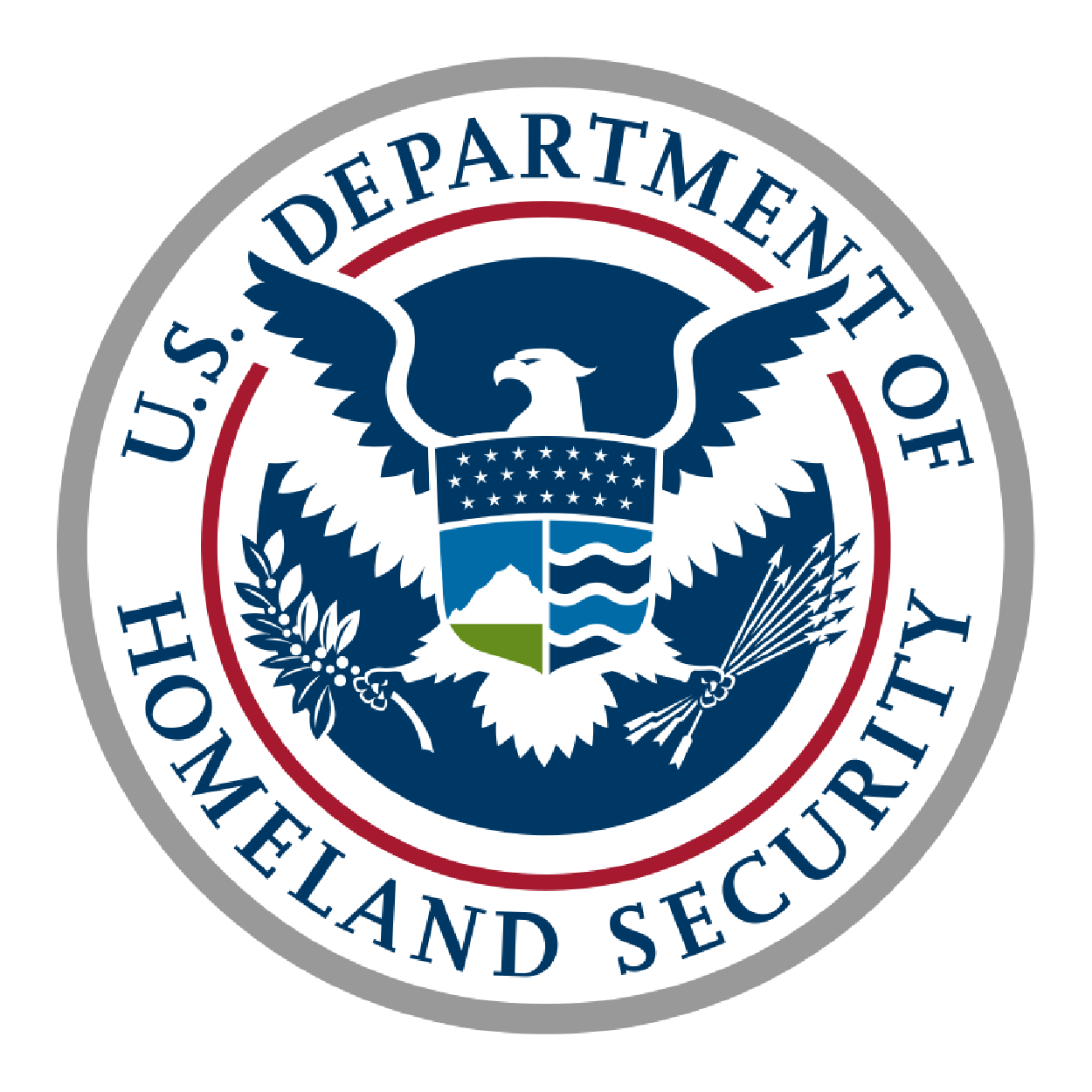 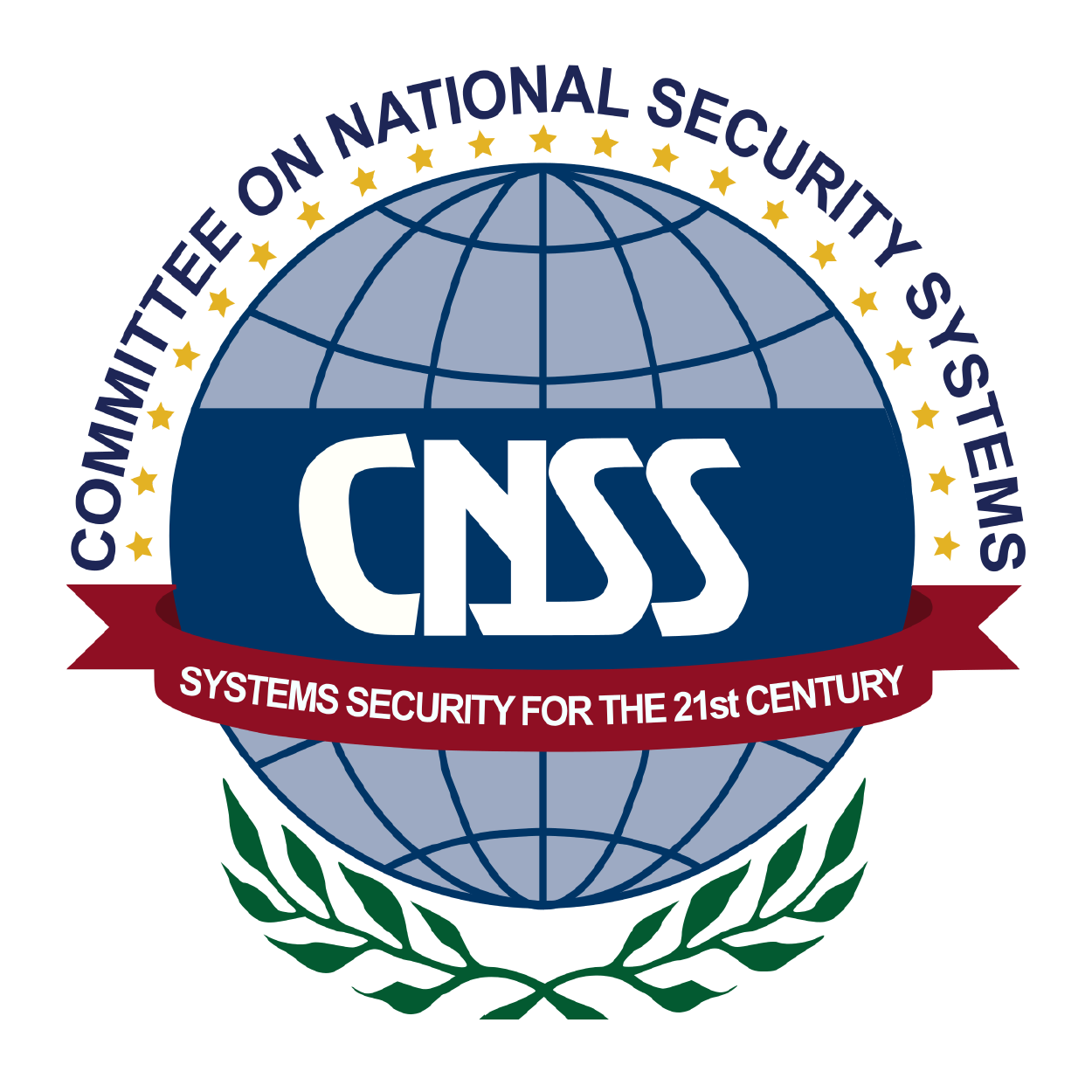 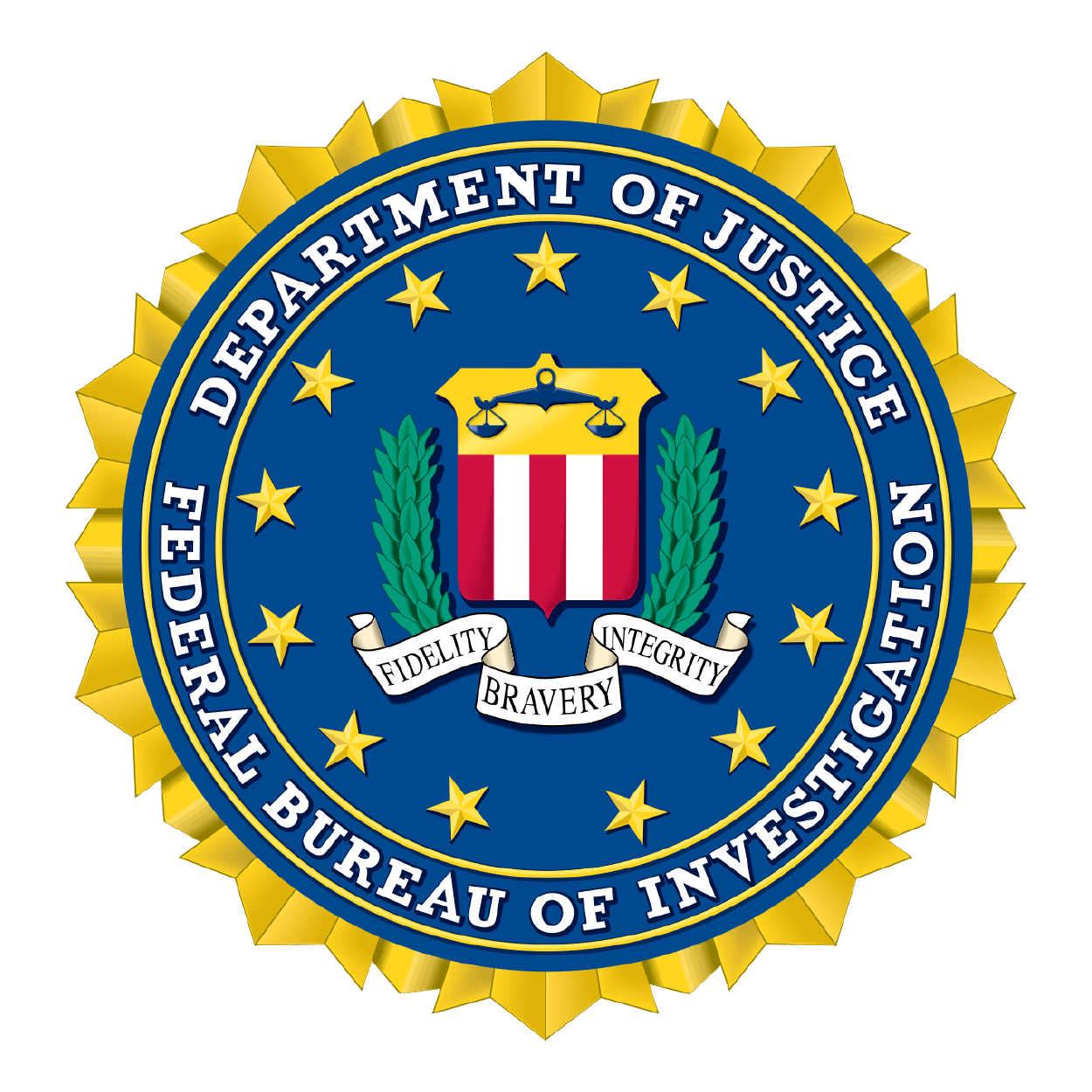 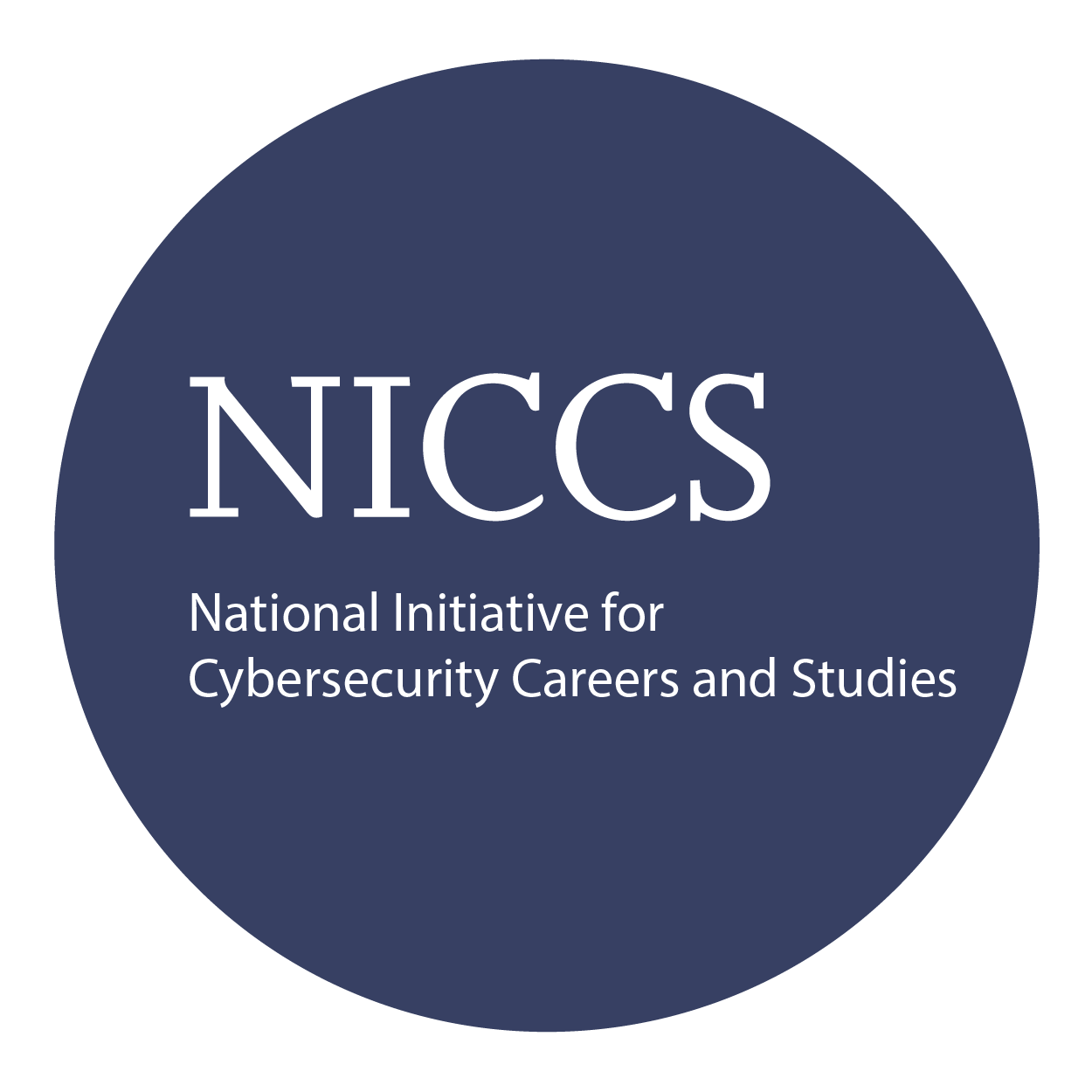 Detailed Outline:Course Introduction   Chapter 1: Blue Team Principles   Network Architecture and how it lays the groundworkDefensive NetworkSecurity Data Locations and how they tie togetherSecurity Operations CenterThe People, Processes, and TechnologyTriage and AnalysisDigital ForensicsIncident HandlingVulnerability ManagementAutomation, Improvement, and Tuning  Chapter 1 Labs: Blue Team PrinciplesAnalyze Initial Compromise VectorNetwork ForensicsSystem Forensics  Chapter 2: Digital Forensics  Investigative Theory and Processes  Digital Acquisition  Evidence Protocols  Evidence Presentation  Computer Forensics Laboratory  Protocols  Processing Techniques  Specialized Artifacts  Advanced Forensics for Today’s Exploitations   Chapter 2 Labs: Digital ForensicsAnalysis of Captured Network ActivityAnalysis of Captured Zip File   Chapter 3: Malware Analysis  Creating the Safe Environment  Static Analysis  Dynamic Analysis  Behavior Based Analysis  What is different about Ransomware?  Manual Code Reversing    Chapter 3 Labs: Malware AnalysisAnalysis of an MSFVenom ExecutableAnalysis of Locky RansomwareCreating YARA Rules based on Analysis ResultsFinal Assessment  Chapter 4: Traffic Analysis  Manual Analysis Principles  Automated Analysis Principles  Signatures compared to Behaviors  Application Protocols Analysis Principles  Networking Forensics    Chapter 4 Labs: Traffic Analysis Traffic Analysis of a Website Defacement AttackTraffic Analysis Based on IDS AlertsTraffic Analysis of a ZLoader Delivery AttemptBonus: Find the Backdoor!!!  Chapter 5: Assessing the Current State of Defense with the Organization  Network Architecture and Monitoring  Endpoint Architecture and Monitoring  Automation, Improvement, and continuous monitoring    Chapter 5 Labs: Assessing the Current State of Defense within the OrganizationConfiguring a FirewallConfiguring SIEMConfiguring IPDSUpgrading Detection/Protection Capabilities  Chapter 6: Leveraging SIEM for Advanced Analytics  Architectural Benefits  Profiling and Baselining  Advanced Analytics    Chapter 6 Labs: Leveraging SIEM for Advanced AnalyticsDeploying AgentImplementing User Behavior Analytics through Machine LearningSimulate an Attack and Analyze Alerts  Chapter 7: Defeating the Red Team with Purple Team tactics  Penetration Testing with full knowledge  Reconnaissance  Scanning  Enumeration  Exploitation  Lateral Movement    Chapter 7 Labs: Defeating the Red Team with Purple Team TacticsConfiguring Defensive SystemsPurple Team TestingMitigationBypass Anti-Virus and LSASS Patch through edited Mimikatz